DIA DE LA INTERNET SEGURA 2023 Conquereix Internet i aprèn a protegir-te! 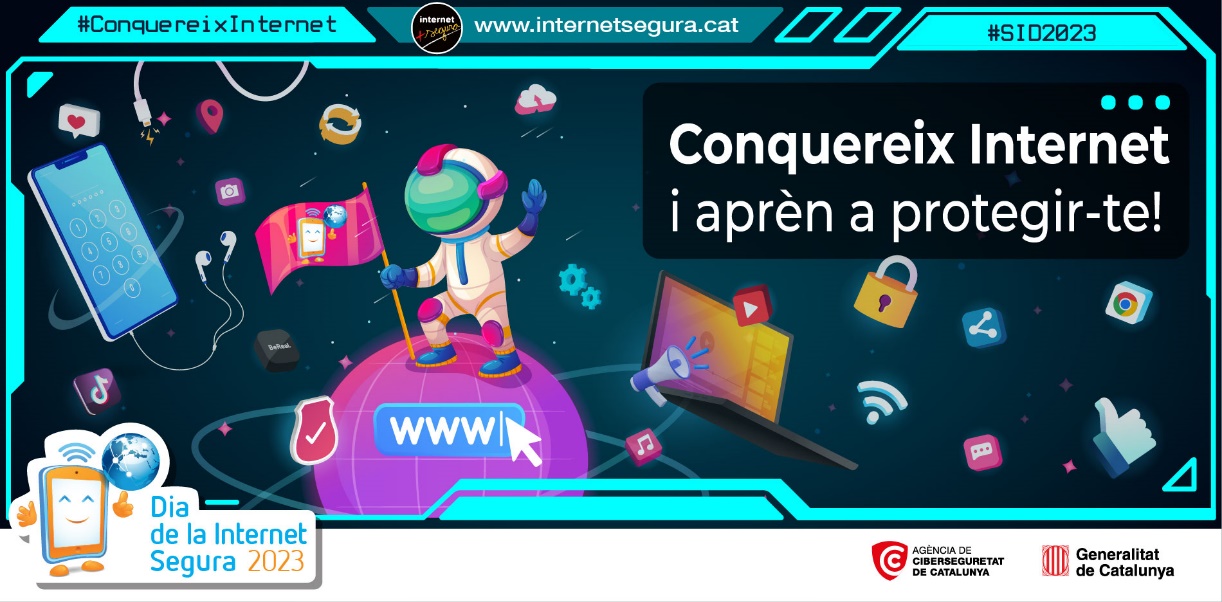 El 7 de febrer se celebra arreu del món, a gairebé 200 països, el Dia de la Internet Segura. Aquesta data posa èmfasi en una necessitat bàsica i primordial: construir, entre totes i entre tots, una Internet millor, més segura, més ètica, més respectuosa, més saludable. Els centres educatius, com a difusors de coneixement entre les noves generacions, tenen un paper indiscutible. Tenen la capacitat de formar, de generar nous ciutadans i noves ciutadanes amb unes capacitats digitals bàsiques. Unes capacitats que no s’entenen sense un element indispensable: la seguretat. ‘Conquereix Internet i aprèn a protegir-te!’ és el lema que, des del Programa Internet Segura, s’ha triat per celebrar, un any més, aquesta efemèride, que el 2023 arriba a la vintena edició. Pensant en la comunitat docent de primària i de secundària, es proposen una sèrie d’activitats i d’accions per reforçar la seguretat en l’ús diari de la tecnologia entre els nens i les nenes. Activitats interactives per a primària. Exercicis pràctics per aprendre a crear, de manera fàcil i senzilla, una contrasenya robusta i segura; per saber destriar, de manera activa, imatges reals i imatges falses; per conèixer quins són els límits a l’hora de donar dades personals en formularis en línia, i per no caure en enganys publicitaris falsos. Cibertrucs per a secundària. Càpsules de capacitació, amb propostes de treball a l’aula, per descobrir trucs de ciberseguretat, amb un esperit molt pràctic i d’aplicació en el dia a dia. Des de com blocar el mòbil amb seguretat fins a descobrir si algú s’ha colat al Gmail o com esborrar el contingut d’un telèfon robat o perdut en remot. Relats de ciberseguretat. Contes per a nens i nenes d’entre 7 a 11 anys que plantegen situacions reals o potencialment reals en què la ciberseguretat té un paper fonamental. Aquest 2023 s’estrena el relat ‘Nico i Clea, influencers’, que posa sobre la taula la qüestió dels referents de les xarxes socials i l’anhel d’assemblar-s’hi. Kahoot amb el programa ‘Popap’ de Catalunya Ràdio. Sota el paraigua del Dia de la Internet Segura 2023, el programa ‘Popap’ de Catalunya Ràdio, presentat per la Mariola Dinarès, dedicarà un espai a la ciberseguretat en forma de qüestionari. Des del Programa Internet Segura es fa una crida perquè els centres educatius de Catalunya es connectin a partir de les 13:00 hores del dimarts, 7 de febrer, per participar-hi. Totes aquestes activitats les anireu trobant al web del Dia de la Internet Segura durant els pròxims dies (fins al dia 7 de febrer). Des d’Internet Segura us animem, centres educatius de Catalunya, a participar de les activitats proposades, i a fer-nos arribar les vostres activitats per treballar la ciberseguretat a les aules. Correu electrònic: internetsegura@ciberseguretat.catXarxes socials: TW: @internetambseny; FB: @internetsegura.cat; IS: @internetambseny; YT: @internetposahisenyHashtags:  #SaferInternetDay, #SID2023, #ConquereixInternet